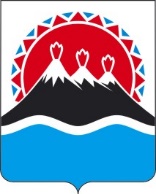 П О С Т А Н О В Л Е Н И ЕРЕГИОНАЛЬНОЙ СЛУЖБЫ ПО ТАРИФАМ И ЦЕНАМ  КАМЧАТСКОГО КРАЯ                   г. Петропавловск-КамчатскийВ соответствии с Федеральным законом от 07.12.2011 № 416-ФЗ «О водоснабжении и водоотведении», постановлением Правительства Российской Федерации от 13.05.2013 № 406 «О государственном регулировании тарифов в сфере водоснабжения и водоотведения», приказом ФСТ России от 27.12.2013 № 1746-э «Об утверждении Методических указаний по расчету регулируемых тарифов в сфере водоснабжения и водоотведения», Законом Камчатского края от 29.11.2019 № 396 «О краевом бюджете на 2020 год и на плановый период 2021 и 2022 годов», постановлением Правительства Камчатского края от 19.12.2008 № 424-П «Об утверждении Положения о Региональной службе по тарифам и ценам Камчатского края», протоколом Правления Региональной службы по тарифам и ценам Камчатского края от 24.11.2021 № хххПОСТАНОВЛЯЮ:1. Утвердить производственную программу ООО «Устькамчатрыба» в сфере холодного водоснабжения в Усть-Камчатском сельском поселении Усть-Камчатского муниципального района на 2022-2024 годы согласно приложению № 1. 2. Утвердить долгосрочные параметры регулирования ООО «Устькамчатрыба» потребителям Усть-Камчатского сельского поселения Усть-Камчатского муниципального района на 2022-2024 годы согласно приложению № 2.3. Утвердить и ввести в действие экономически обоснованный тариф на питьевую воду (питьевое водоснабжение) ООО «Устькамчатрыба» потребителям Усть-Камчатского сельского поселения Усть-Камчатского муниципального района согласно приложению № 3.4. Настоящее постановление вступает в силу через десять дней после дня его официального опубликования.  Приложение № 1к постановлению Региональной службы по тарифам и ценам Камчатского краяот 24.11.2021 № хххПроизводственная программа ООО «Устькамчатрыба» в сфере холодного водоснабжения потребителям Усть-Камчатского сельского поселения Усть-Камчатского муниципального района на 2022-2024 годыРаздел 1. Паспорт регулируемой организацииРаздел 2. Планируемый объем подачи питьевого водоснабженияРаздел 3. Перечень плановых мероприятий по повышению эффективности деятельности организации коммунального комплекса Раздел 4. Объем финансовых потребностей, необходимых для реализации производственной программы в сфере питьевого водоснабженияРаздел 5. График реализации мероприятий производственной программы в сфере питьевого водоснабженияРаздел 6. Плановые показатели надежности, качества и энергетической эффективности объектов централизованных систем водоснабженияПриложение № 2к постановлению Региональной службы по тарифам и ценам Камчатского края от 24.11.2021 № хххДолгосрочные параметры регулирования для ООО «Устькамчатрыба» на долгосрочный период регулирования для установления тарифов на питьевую воду (питьевое водоснабжение) потребителям Усть-Камчатского сельского поселения Усть-Камчатского муниципального района на 2022-2024 годыПриложение № 3к постановлению Региональной службы по тарифам и ценам Камчатского края от 24.11.2021 № хххТарифы на питьевую воду (питьевое водоснабжение) ООО «Устькамчатрыба» на долгосрочный период регулирования для установления тарифов на питьевую воду (питьевое водоснабжение) потребителям Усть-Камчатского сельского поселения Усть-Камчатского муниципального районаЭкономически обоснованные тарифы для потребителей [Дата регистрации]№[Номер документа]Об утверждении тарифов на питьевую воду (питьевое водоснабжение) ООО «Устькамчатрыба» потребителям Усть-Камчатского сельского поселения Усть-Камчатского муниципального района на 2022-2024 годыВременно исполняющий обязанности руководителя [горизонтальный штамп подписи 1]В.А. ГубинскийНаименование регулируемой организации, юридический адрес, руководитель организации, контактный телефонООО «Устькамчатрыба»,ул. Комсомольская, д. 1, п. Усть-Камчатск, Камчатский край, 684415,Генеральный директор – Павленко Валентин Михайлович,8 (4152) 266483Наименование органа регулирования, юридический адрес, руководитель организации, контактный телефонРегиональная служба по тарифам и ценам Камчатского края,683003, г. Петропавловск-Камчатский, ул. Ленинградская, 118,Врио Руководителя – Губинский Владимир Александрович,8 (4152) 428381Период реализацииС 01 января 2022 года по 31 декабря 2024 года№  
п/пПоказатели           
производственной программыЕдиницы     
измерения2022 год2023 год2024 год№  
п/пПоказатели           
производственной программыЕдиницы     
измерения1234561. Объем реализации услуг, в том числе по потребителям:тыс. м3435,821435,821435,8211.1- населению тыс. м3---1.2- бюджетным потребителям тыс. м3---1.3- прочим потребителям        тыс. м3340,475340,475340,4751.4- собственные нуждытыс. м395,34695,34695,346№  
п/пНаименование 
мероприятияСрок реализации мероприятийФинансовые 
потребности 
на реализацию
мероприятий, 
тыс. руб.Ожидаемый эффектОжидаемый эффект№  
п/пНаименование 
мероприятияСрок реализации мероприятийФинансовые 
потребности 
на реализацию
мероприятий, 
тыс. руб.наименование 
показателятыс. руб./%123456Мероприятия1. Текущий ремонт и техническое обслуживание объектов водоснабжения2022 год2023 год2024 год968,085996,7401026,244Обеспечение бесперебойной работы объектов водоснабжения, качественного предоставления услуг-2.Капитальный ремонт объектов водоснабжения2022 год2023 год2024 год---Поддержание и восстановление эксплуатационных свойств оборудования, сооружений и устройств систем водоснабжения3.Направленные на улучшение качества питьевой воды4.По энергосбережению и повышению энергетической эффективностиИтого:2991,069№  
п/пПоказателиГодтыс. руб.12341.Необходимая валовая выручка202210283,3252.Необходимая валовая выручка202310720,8283.Необходимая валовая выручка202411087,758№  п/пНаименование мероприятияСрок выполнения мероприятий производственной программы в сфере водоснабжения (тыс. руб.)Срок выполнения мероприятий производственной программы в сфере водоснабжения (тыс. руб.)Срок выполнения мероприятий производственной программы в сфере водоснабжения (тыс. руб.)Срок выполнения мероприятий производственной программы в сфере водоснабжения (тыс. руб.)№  п/пНаименование мероприятия1 квартал 2 квартал 3 квартал 4 квартал.1234562022 год2022 год2022 год2022 год2022 год2022 год1.Текущий ремонт и техническое обслуживание объектов водоотведения246,521246,521246,521246,5212023 год2023 год2023 год2023 год2023 год2023 год1.Текущий ремонт и техническое обслуживание объектов водоотведения249,185249,185249,185249,1852024 год2024 год2024 год2024 год2024 год2024 год1.Текущий ремонт и техническое обслуживание объектов водоотведения256,556256,556256,556256,5562022-2024 годы2022-2024 годы2022-2024 годы2022-2024 годы2022-2024 годы2022-2024 годы2. Капитальный ремонт объектов водоснабжения----№
п/пНаименование показателяЕд. 
изм.2022 год2023 год2024 год1234561.1.1.Доля проб питьевой воды, подаваемой с источников водоснабжения, водопроводных станций или иных объектов централизованной системы водоснабжения в распределительную водопроводную сеть, не соответствующих установленным требованиям, в общем объеме проб, отобранных по результатам производственного контроля качества питьевой воды%1.2.Доля проб питьевой воды в распределительной водопроводной сети, не соответствующих установленным требованиям, в общем объеме проб, отобранных по результатам производственного контроля качества питьевой воды%2.2.1.Количество перерывов в подаче воды, зафиксированных в местах исполнения обязательств организацией, осуществляющей холодное водоснабжение, возникших в результате аварий, повреждений и иных технологических нарушений на объектах централизованной системы холодного водоснабжения, в расчете на протяженность водопроводной сети в годед./км3.3.1.Доля потерь воды в централизованных системах водоснабжения при транспортировке в общем объеме воды, поданной в водопроводную сеть%---3.2.Удельный расход электрической энергии, потребляемой в технологическом процессе подготовки питьевой воды, на единицу объема воды, отпускаемой в сетькВт*ч/куб. м---3.3.Удельный расход электрической энергии, потребляемой в технологическом процессе транспортировки питьевой воды, на единицу объема транспортируемой питьевой водыкВт*ч/куб. м1,2071,1951,183№ п/пНаименование регулируемой организацииГодБазовыйуровень операционных расходовИндексэффективности операционных расходовНормативный уровень прибылиУровень потерь водыУдельный расход электрической энергии№ п/пНаименование регулируемой организацииГодтыс. руб.%%%кВт*ч/ куб. м1.ООО «Устькамчатрыба»20226562,474-0-1,2071.ООО «Устькамчатрыба»20236562,47410-1,1951.ООО «Устькамчатрыба»20246562,47410-1,183№ п/пГод (период) Тариф на питьевую воду (питьевое водоснабжение), руб./куб.мТариф на питьевую воду (питьевое водоснабжение), руб./куб.м№ п/пГод (период) без НДСс НДС1.01.01.2022-30.06.202223,1027,721.01.07.2022-31.12.202224,1028,922.01.01.2023-30.06.202324,1028,922.01.07.2023-31.12.202325,1030,123.01.01.2024-30.06.202425,1030,123.01.07.2024-31.12.202425,7530,90